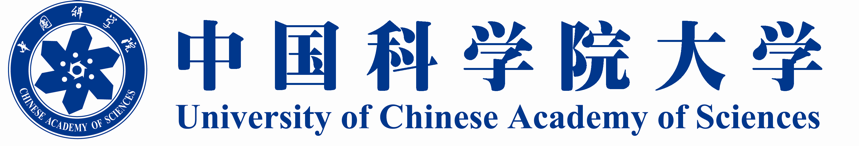 特别研究助理申请表姓名：                                     导师/课题负责人：                           学院（中心、系、所）：                       研究方向：                                      所属一级学科（*流动站）：                                            填表日期：      年    月    日中国科学院大学  2020年制表一、个人信息如内容较多，本栏目填不下时，可另附纸接续（以下各栏目均如此）。二、申请人承诺三、合作导师意见科研博士后流动站：数学、物理学、生物学、地球物理学、环境科学与工程、计算机科学与技术、管理科学与工程、哲学、科学技术史、地理学、化学、材料科学与工程（一）基本信息（一）基本信息（一）基本信息（一）基本信息（一）基本信息（一）基本信息（一）基本信息（一）基本信息（一）基本信息（一）基本信息（一）基本信息（一）基本信息姓    名姓    名性    别性    别性    别性    别婚姻状况婚姻状况出生年月出生年月出生年月出生年月        年    月        年    月        年    月合作导师/所在课题组合作导师/所在课题组合作导师/所在课题组合作导师/所在课题组合作导师/所在课题组移动电话移动电话国    籍国    籍国    籍国    籍有效证件名    称有效证件名    称□居民身份证□其他            □居民身份证□其他            □居民身份证□其他            证 件 号证 件 号证 件 号证 件 号通讯地址通讯地址电子邮箱电子邮箱电子邮箱电子邮箱博士毕业院校/科研机构博士毕业院校/科研机构获 博 士学位时间获 博 士学位时间获 博 士学位时间获 博 士学位时间博士后信息（本校博士后填写）博士后信息（本校博士后填写）进站时间进站时间拟出站时间拟出站时间拟出站时间博士后信息（本校博士后填写）博士后信息（本校博士后填写）合作导师合作导师流动站流动站流动站（二）主要学习/工作经历注：学习经历从本科阶段填起；工作经历包括在国内外机构访问、进修等。（二）主要学习/工作经历注：学习经历从本科阶段填起；工作经历包括在国内外机构访问、进修等。（二）主要学习/工作经历注：学习经历从本科阶段填起；工作经历包括在国内外机构访问、进修等。（二）主要学习/工作经历注：学习经历从本科阶段填起；工作经历包括在国内外机构访问、进修等。（二）主要学习/工作经历注：学习经历从本科阶段填起；工作经历包括在国内外机构访问、进修等。（二）主要学习/工作经历注：学习经历从本科阶段填起；工作经历包括在国内外机构访问、进修等。（二）主要学习/工作经历注：学习经历从本科阶段填起；工作经历包括在国内外机构访问、进修等。（二）主要学习/工作经历注：学习经历从本科阶段填起；工作经历包括在国内外机构访问、进修等。（二）主要学习/工作经历注：学习经历从本科阶段填起；工作经历包括在国内外机构访问、进修等。（二）主要学习/工作经历注：学习经历从本科阶段填起；工作经历包括在国内外机构访问、进修等。（二）主要学习/工作经历注：学习经历从本科阶段填起；工作经历包括在国内外机构访问、进修等。（二）主要学习/工作经历注：学习经历从本科阶段填起；工作经历包括在国内外机构访问、进修等。学习经历起止时间起止时间院校/科研机构院校/科研机构院校/科研机构国别国别专业专业专业学历学习经历学习经历学习经历学习经历工作经历起止时间起止时间院校/科研机构院校/科研机构院校/科研机构国别国别研究方向研究方向研究方向工作岗位工作经历工作经历工作经历（三）学术成绩（限500字以内）（三）学术成绩（限500字以内）（三）学术成绩（限500字以内）（三）学术成绩（限500字以内）（三）学术成绩（限500字以内）（三）学术成绩（限500字以内）（三）学术成绩（限500字以内）（三）学术成绩（限500字以内）（三）学术成绩（限500字以内）（三）学术成绩（限500字以内）（三）学术成绩（限500字以内）（三）学术成绩（限500字以内）（三）学术成绩（限500字以内）（三）学术成绩（限500字以内）（三）学术成绩（限500字以内）（三）学术成绩（限500字以内）（四）学术及科研情况（四）学术及科研情况（四）学术及科研情况（四）学术及科研情况（四）学术及科研情况（四）学术及科研情况（四）学术及科研情况（四）学术及科研情况（四）学术及科研情况（四）学术及科研情况（四）学术及科研情况（四）学术及科研情况（四）学术及科研情况（四）学术及科研情况（四）学术及科研情况（四）学术及科研情况1. 代表性论文注：“作者排序”中，如为通讯作者请填写“C”。1. 代表性论文注：“作者排序”中，如为通讯作者请填写“C”。1. 代表性论文注：“作者排序”中，如为通讯作者请填写“C”。1. 代表性论文注：“作者排序”中，如为通讯作者请填写“C”。1. 代表性论文注：“作者排序”中，如为通讯作者请填写“C”。1. 代表性论文注：“作者排序”中，如为通讯作者请填写“C”。1. 代表性论文注：“作者排序”中，如为通讯作者请填写“C”。1. 代表性论文注：“作者排序”中，如为通讯作者请填写“C”。1. 代表性论文注：“作者排序”中，如为通讯作者请填写“C”。1. 代表性论文注：“作者排序”中，如为通讯作者请填写“C”。1. 代表性论文注：“作者排序”中，如为通讯作者请填写“C”。1. 代表性论文注：“作者排序”中，如为通讯作者请填写“C”。1. 代表性论文注：“作者排序”中，如为通讯作者请填写“C”。1. 代表性论文注：“作者排序”中，如为通讯作者请填写“C”。1. 代表性论文注：“作者排序”中，如为通讯作者请填写“C”。1. 代表性论文注：“作者排序”中，如为通讯作者请填写“C”。题目题目刊物/会议名称刊物/会议名称刊物/会议名称刊物/会议名称刊物/会议名称发表时间作者排序作者排序卷期、页卷期、页影响因子影响因子引用情况引用情况2. 主持（参与）的国家或省部级项目/课题注：①“起止时间”精确到月；②“项目/课题属类”请填写该项目的归属，如国家自然科学基金、国家重大科技专项、国家重点研发计划等；③“承担角色”请填写主持、参与等。2. 主持（参与）的国家或省部级项目/课题注：①“起止时间”精确到月；②“项目/课题属类”请填写该项目的归属，如国家自然科学基金、国家重大科技专项、国家重点研发计划等；③“承担角色”请填写主持、参与等。2. 主持（参与）的国家或省部级项目/课题注：①“起止时间”精确到月；②“项目/课题属类”请填写该项目的归属，如国家自然科学基金、国家重大科技专项、国家重点研发计划等；③“承担角色”请填写主持、参与等。2. 主持（参与）的国家或省部级项目/课题注：①“起止时间”精确到月；②“项目/课题属类”请填写该项目的归属，如国家自然科学基金、国家重大科技专项、国家重点研发计划等；③“承担角色”请填写主持、参与等。2. 主持（参与）的国家或省部级项目/课题注：①“起止时间”精确到月；②“项目/课题属类”请填写该项目的归属，如国家自然科学基金、国家重大科技专项、国家重点研发计划等；③“承担角色”请填写主持、参与等。2. 主持（参与）的国家或省部级项目/课题注：①“起止时间”精确到月；②“项目/课题属类”请填写该项目的归属，如国家自然科学基金、国家重大科技专项、国家重点研发计划等；③“承担角色”请填写主持、参与等。2. 主持（参与）的国家或省部级项目/课题注：①“起止时间”精确到月；②“项目/课题属类”请填写该项目的归属，如国家自然科学基金、国家重大科技专项、国家重点研发计划等；③“承担角色”请填写主持、参与等。2. 主持（参与）的国家或省部级项目/课题注：①“起止时间”精确到月；②“项目/课题属类”请填写该项目的归属，如国家自然科学基金、国家重大科技专项、国家重点研发计划等；③“承担角色”请填写主持、参与等。2. 主持（参与）的国家或省部级项目/课题注：①“起止时间”精确到月；②“项目/课题属类”请填写该项目的归属，如国家自然科学基金、国家重大科技专项、国家重点研发计划等；③“承担角色”请填写主持、参与等。2. 主持（参与）的国家或省部级项目/课题注：①“起止时间”精确到月；②“项目/课题属类”请填写该项目的归属，如国家自然科学基金、国家重大科技专项、国家重点研发计划等；③“承担角色”请填写主持、参与等。2. 主持（参与）的国家或省部级项目/课题注：①“起止时间”精确到月；②“项目/课题属类”请填写该项目的归属，如国家自然科学基金、国家重大科技专项、国家重点研发计划等；③“承担角色”请填写主持、参与等。2. 主持（参与）的国家或省部级项目/课题注：①“起止时间”精确到月；②“项目/课题属类”请填写该项目的归属，如国家自然科学基金、国家重大科技专项、国家重点研发计划等；③“承担角色”请填写主持、参与等。2. 主持（参与）的国家或省部级项目/课题注：①“起止时间”精确到月；②“项目/课题属类”请填写该项目的归属，如国家自然科学基金、国家重大科技专项、国家重点研发计划等；③“承担角色”请填写主持、参与等。2. 主持（参与）的国家或省部级项目/课题注：①“起止时间”精确到月；②“项目/课题属类”请填写该项目的归属，如国家自然科学基金、国家重大科技专项、国家重点研发计划等；③“承担角色”请填写主持、参与等。2. 主持（参与）的国家或省部级项目/课题注：①“起止时间”精确到月；②“项目/课题属类”请填写该项目的归属，如国家自然科学基金、国家重大科技专项、国家重点研发计划等；③“承担角色”请填写主持、参与等。2. 主持（参与）的国家或省部级项目/课题注：①“起止时间”精确到月；②“项目/课题属类”请填写该项目的归属，如国家自然科学基金、国家重大科技专项、国家重点研发计划等；③“承担角色”请填写主持、参与等。项目/课题名称起止时间起止时间起止时间项目/课题属类项目/课题属类项目/课题属类项目/课题属类项目/课题属类下达部门下达部门下达部门项目经费（万元）项目经费（万元）项目经费（万元）承担角色3. 出版专著情况3. 出版专著情况3. 出版专著情况3. 出版专著情况3. 出版专著情况3. 出版专著情况3. 出版专著情况3. 出版专著情况3. 出版专著情况3. 出版专著情况3. 出版专著情况3. 出版专著情况3. 出版专著情况3. 出版专著情况3. 出版专著情况3. 出版专著情况专著名称出版时间出版时间出版时间出版时间出版时间出版时间出版社出版社出版社出版社出版社出版社作者排序作者排序作者排序4. 申请和已取得专利情况4. 申请和已取得专利情况4. 申请和已取得专利情况4. 申请和已取得专利情况4. 申请和已取得专利情况4. 申请和已取得专利情况4. 申请和已取得专利情况4. 申请和已取得专利情况4. 申请和已取得专利情况4. 申请和已取得专利情况4. 申请和已取得专利情况4. 申请和已取得专利情况4. 申请和已取得专利情况4. 申请和已取得专利情况4. 申请和已取得专利情况4. 申请和已取得专利情况专利名称专利名称专利名称类型类型授权时间授权时间授权时间批准国家批准国家批准国家授权编号授权编号申请人排序申请人排序申请人排序5. 奖励情况5. 奖励情况5. 奖励情况5. 奖励情况5. 奖励情况5. 奖励情况5. 奖励情况5. 奖励情况5. 奖励情况5. 奖励情况5. 奖励情况5. 奖励情况5. 奖励情况5. 奖励情况5. 奖励情况5. 奖励情况奖励名称奖励名称奖励名称获奖时间获奖时间获奖时间授予单位授予单位授予单位授予单位授予单位授予单位授予单位获奖人排名获奖人排名获奖人排名（五）其他注：填写在国际学术组织兼职、在国际学术会议做重要报告等情况。（五）其他注：填写在国际学术组织兼职、在国际学术会议做重要报告等情况。（五）其他注：填写在国际学术组织兼职、在国际学术会议做重要报告等情况。（五）其他注：填写在国际学术组织兼职、在国际学术会议做重要报告等情况。（五）其他注：填写在国际学术组织兼职、在国际学术会议做重要报告等情况。（五）其他注：填写在国际学术组织兼职、在国际学术会议做重要报告等情况。（五）其他注：填写在国际学术组织兼职、在国际学术会议做重要报告等情况。（五）其他注：填写在国际学术组织兼职、在国际学术会议做重要报告等情况。（五）其他注：填写在国际学术组织兼职、在国际学术会议做重要报告等情况。（五）其他注：填写在国际学术组织兼职、在国际学术会议做重要报告等情况。（五）其他注：填写在国际学术组织兼职、在国际学术会议做重要报告等情况。（五）其他注：填写在国际学术组织兼职、在国际学术会议做重要报告等情况。（五）其他注：填写在国际学术组织兼职、在国际学术会议做重要报告等情况。（五）其他注：填写在国际学术组织兼职、在国际学术会议做重要报告等情况。（五）其他注：填写在国际学术组织兼职、在国际学术会议做重要报告等情况。（五）其他注：填写在国际学术组织兼职、在国际学术会议做重要报告等情况。本人郑重承诺：以上信息均真实、准确；本人自愿承担因上述信息不实造成的一切后果。入选后，本人将严格遵守相关管理规定。申请人签字：                                                                  年   月   日                     合作导师签字：                                                    年   月   日